Publicado en  el 24/02/2016 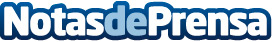 Murcia prevé generar 3.000 empleos nuevos gracias al sector turístico a lo largo de 2016Según los datos publicados por el Instituto Nacional de Estadística, durante el año 2015 más de 45.000 trabajadores formaron parte del sector turístico en la Región de Murcia, ascendiendo el número a 55.000 contando el empleo indirecto. A partir de las predicciones generadas por la Consejería de Desarrollo Económico, Turístico y Empleo, la Comunidad Autónoma se propone llegar a los 55.000 trabajadores en empleo directo relacionados con el sectorDatos de contacto:Nota de prensa publicada en: https://www.notasdeprensa.es/murcia-preve-generar-3-000-empleos-nuevos Categorias: Murcia Turismo http://www.notasdeprensa.es